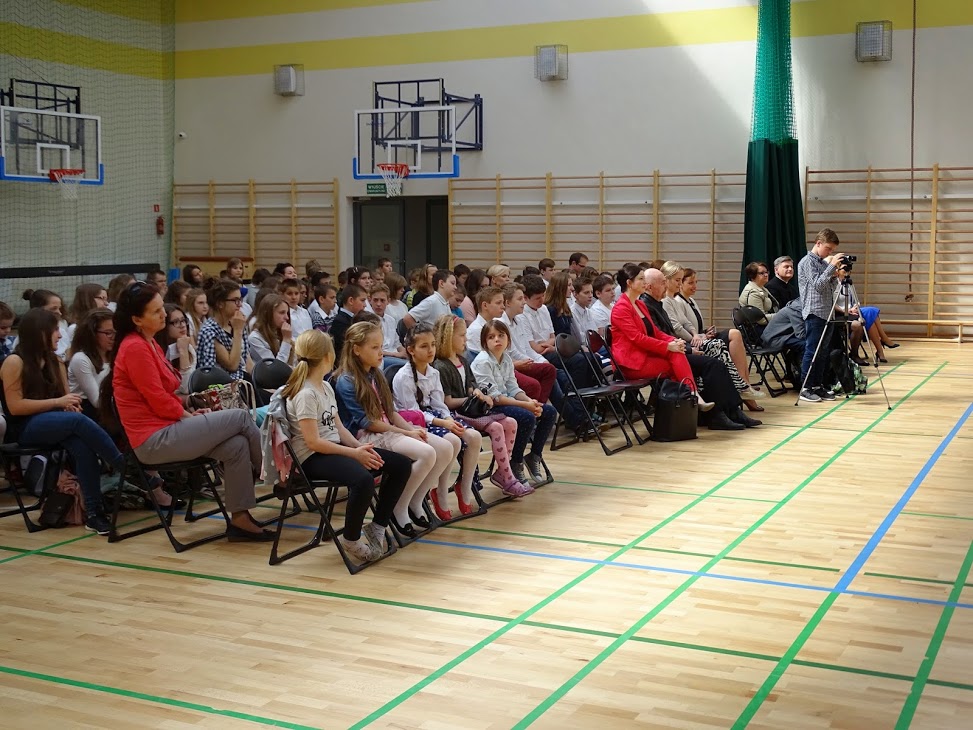 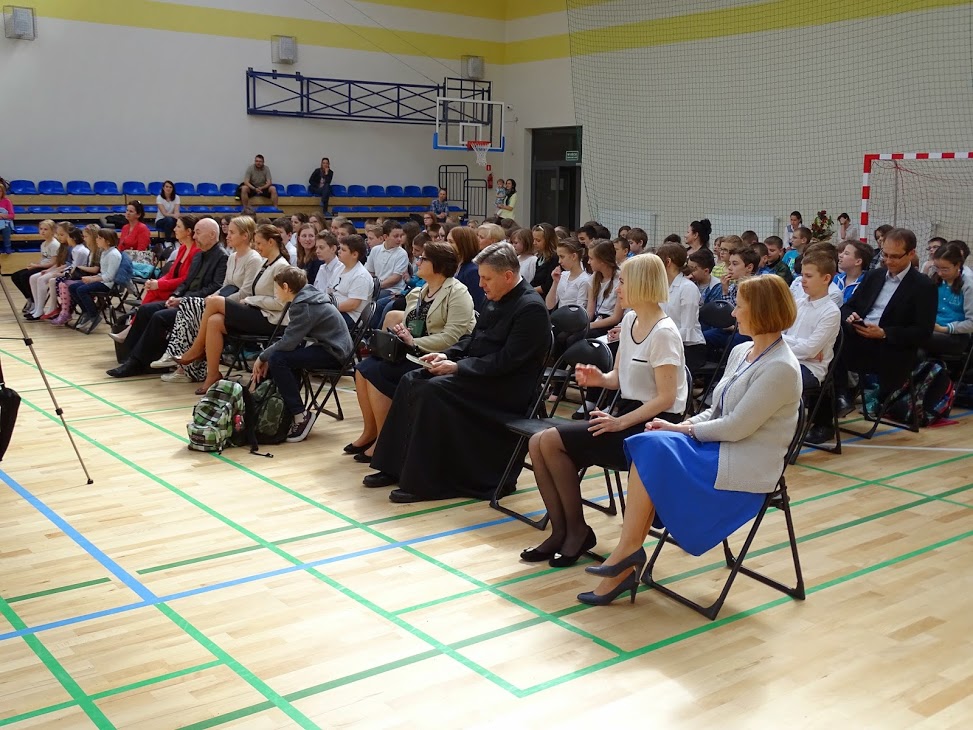 NUMER 7; czerwiec 2015Przed Wami wydanie specjalne naszej gazetki!Dzięki temu, że w maju gościliśmy prawie 50 uczestników Konkursów: Recytatorskiego i Jednego wiersza postanowiliśmy opublikować twórczość własną młodych poetów.Przeczytajcie i podziwiajcie talenty pisarskie Waszych rówieśników!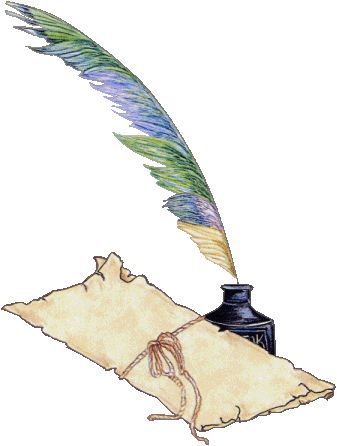 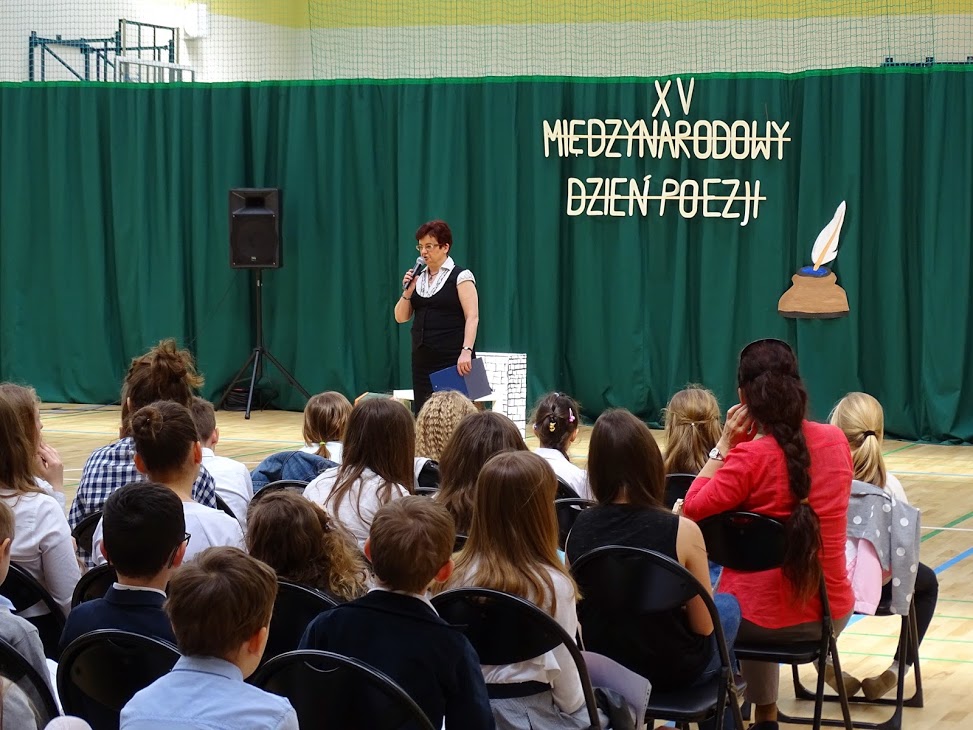 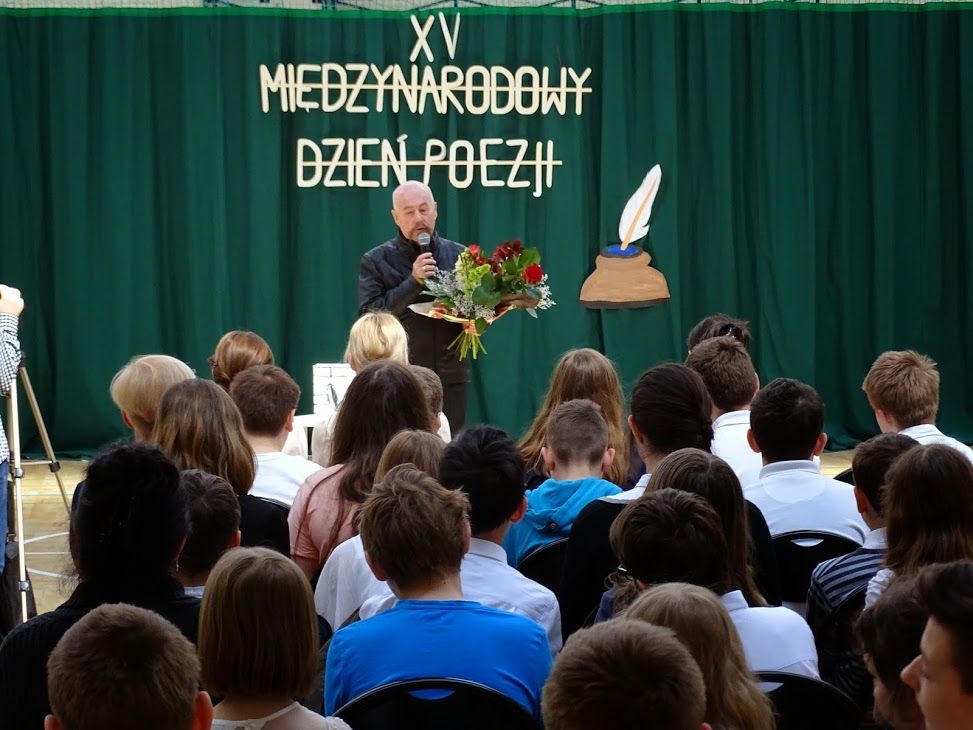 Uczestnicy Konkursu Recytatorskiego:SZKOŁA PODSTAWOWA nr 118SZKOŁA PODSTAWOWA nr 1181Julia SkałeckaII2Maria ŁoskotII3Anastazja KochelskaII4Maja StrzeleckaII5Pola WiśniewskaII1Julia RuszczykV6Marta PleńV7Julia CichowskaV8Natalia DudaVSZKOŁA PODSTAWOWA nr 356SZKOŁA PODSTAWOWA nr 3569Maja PapisIVSZKOŁA PODSTAWOWA nr 355SZKOŁA PODSTAWOWA nr 35510Anna SapieżyńskaI11Oliwia ChmielewskaI12Matylda KowalewskaI13Aleksandra WijasI14Maja KarasińskaI15Karolina SujkaII16Wiktoria DomańskaIII17Anastazja GanoIV18Bartosz KwiatkowskiIV19Zofia SemetkowskaIV20Iga BazanIV21Amelia MroczyńskaIV22Mikołaj KłoczewskiIV23Klaudia KotV24Wiktoria KucharskaV